Lesson 11: Drawings to Represent Story ProblemsLet’s draw a picture to show what happens in a story problem.Warm-up: Which One Doesn’t Belong: ButterfliesWhich one doesn’t belong?A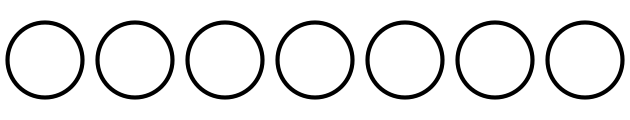 B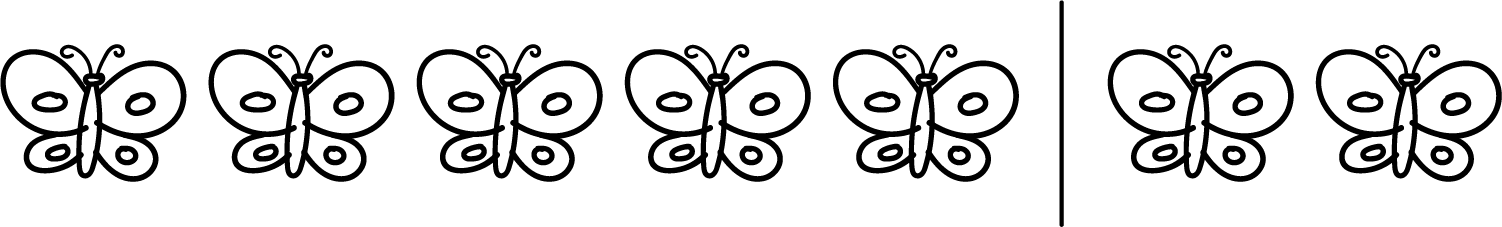 C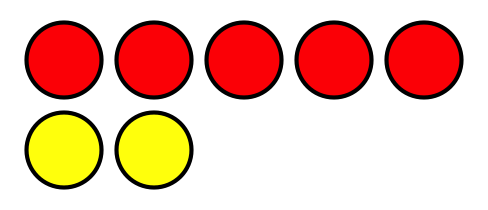 D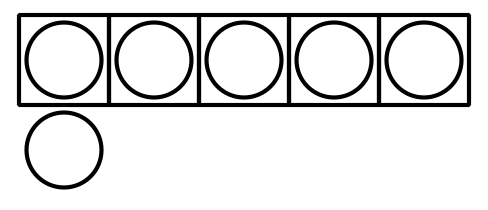 11.1: Draw a Picture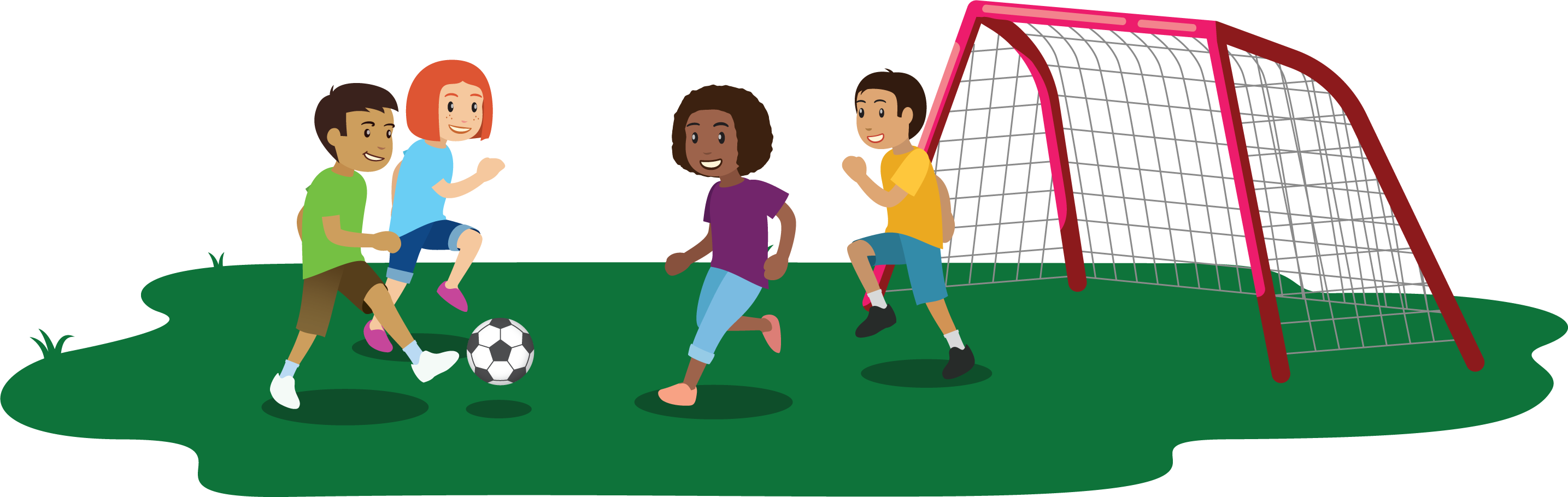 There were 7 kids playing soccer in the park.3 of the kids left to go play on the swings.How many kids are playing soccer in the park now?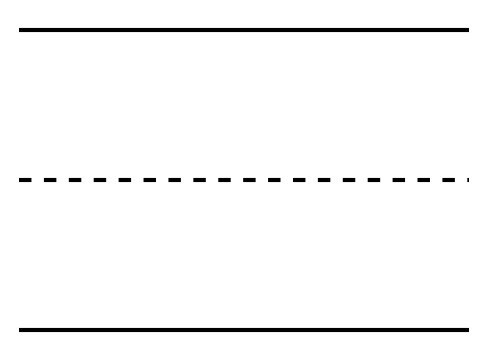 11.3: Centers: Choice TimeChoose a center.Bingo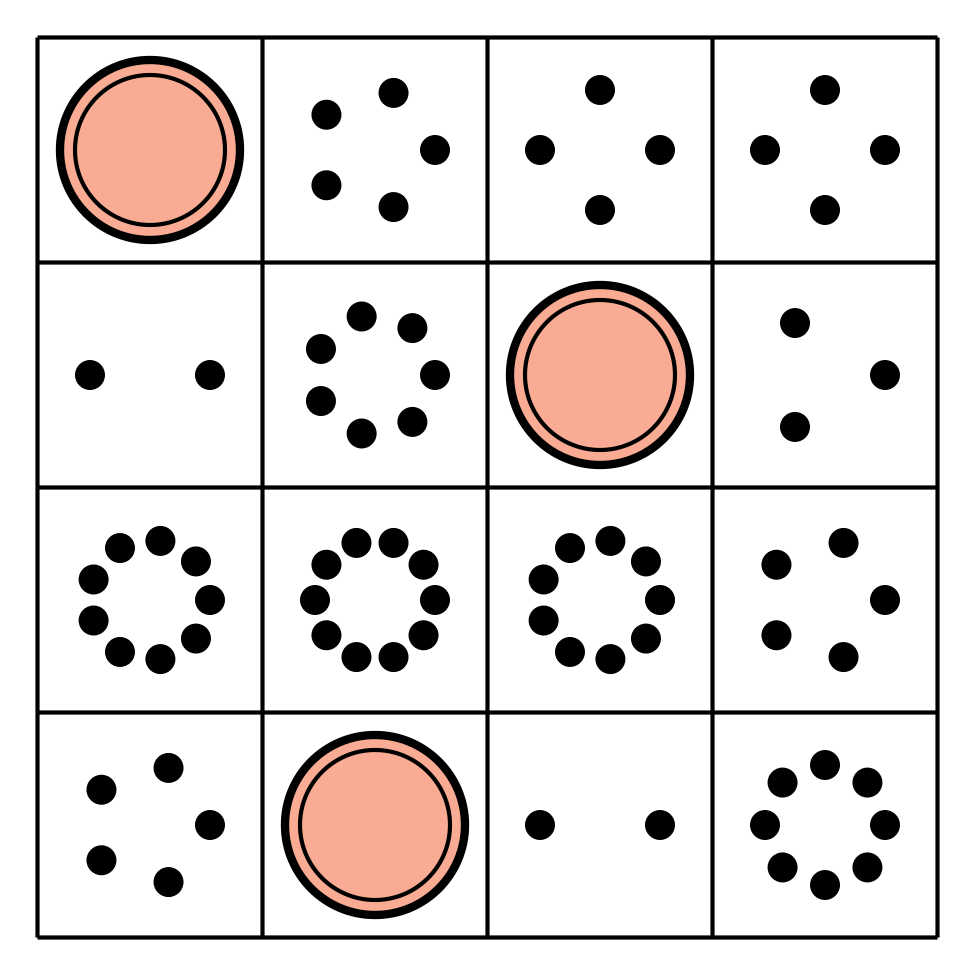 Math Fingers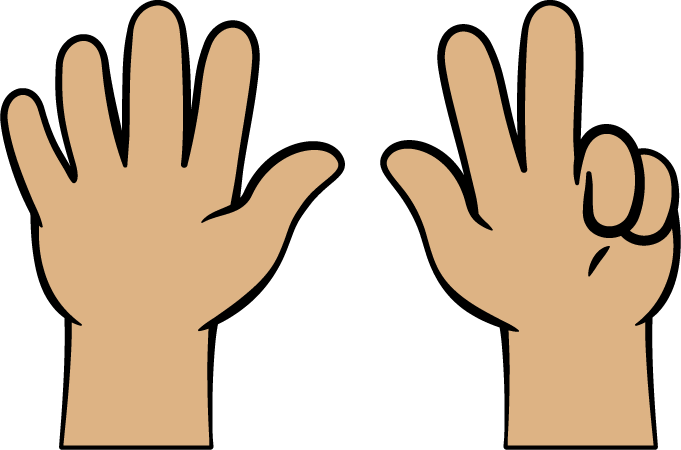 Subtraction Towers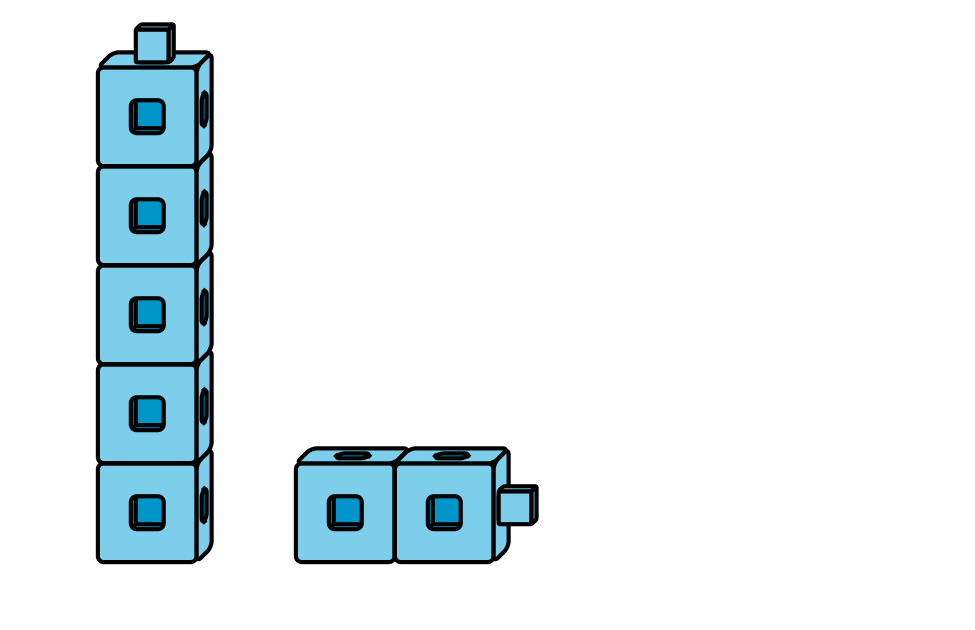 5-frames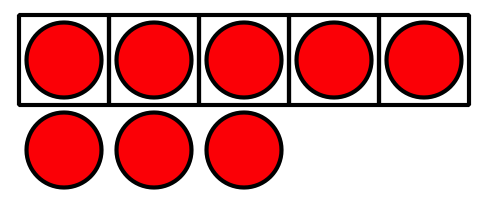 Math Stories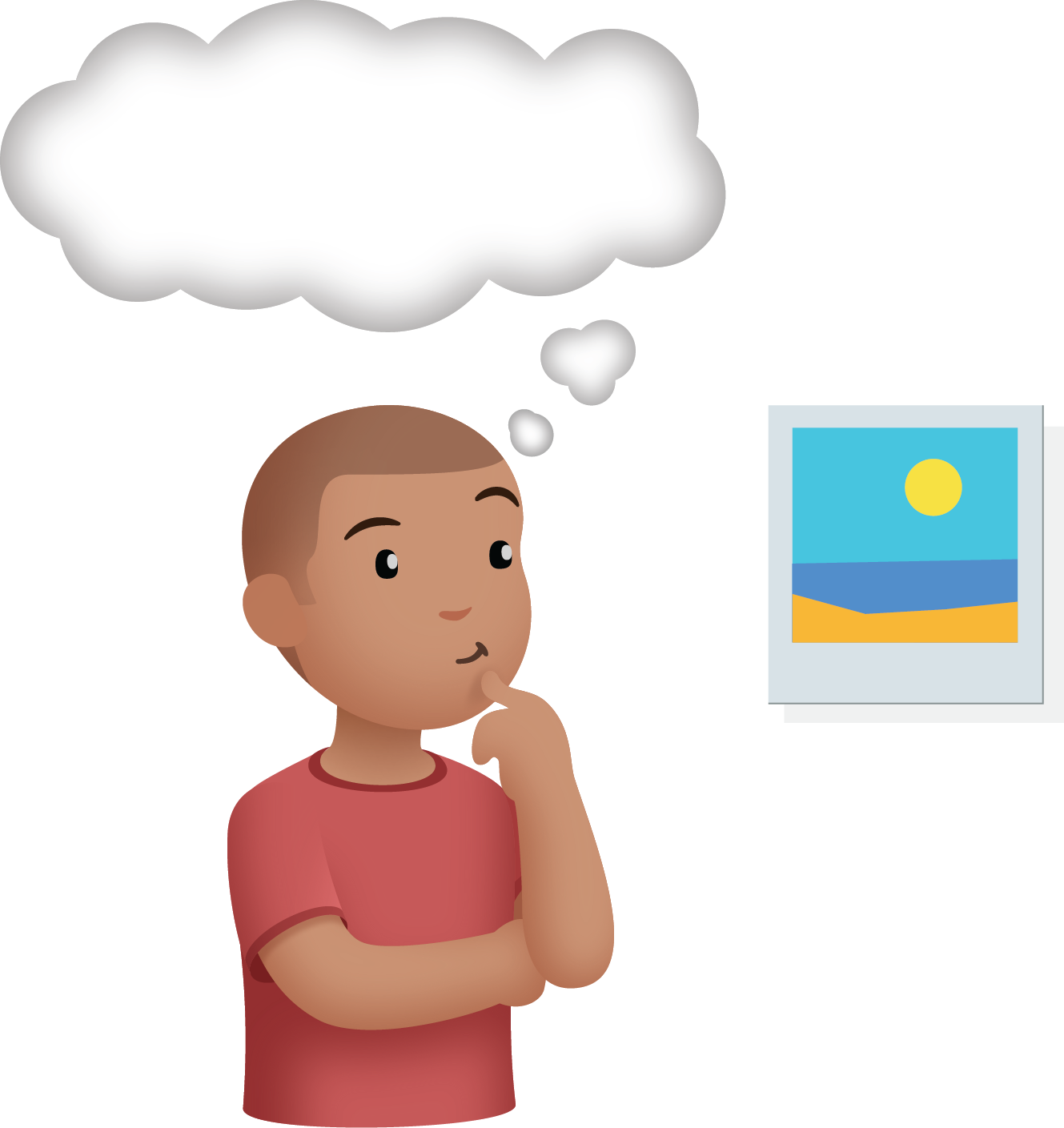 Counting Collections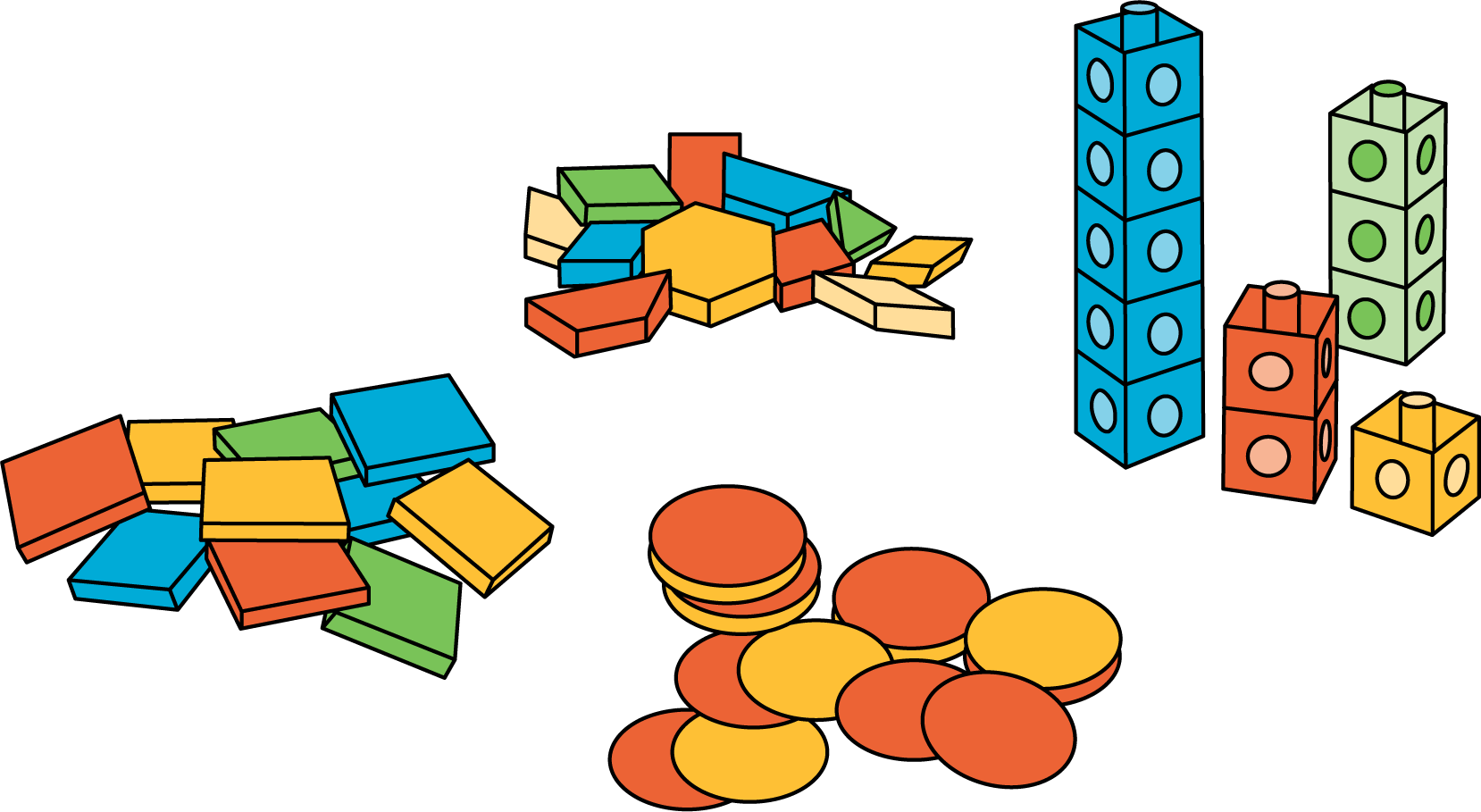 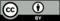 © CC BY 2021 Illustrative Mathematics®